March Office Newsletter 2020Dear Parents and Families,Our Open House/Registration was a huge success!  Thanks to all of you for referring our school to your family and friends. Your recommendation is our biggest compliment! There are limited spots available for the upcoming Summer and Fall, if you or anyone you know are interested, please see the office.Thank you to all families who volunteered their time for our Valentine’s Day and Hundred Day parties. Parents are always very welcome to participate in the classrooms.We will be collecting Box Tops for Education again. The drop off basket is located in the front hallway, in our parent resource center.Book orders will be due Monday, March 9th. Thank you to all families who participate in the Scholastic book club program. Your orders help our school earn materials for the classrooms.Thank you to all families for being mindful of the safe door policy, where each family is to buzz in separately. The safety of our children at AALE is our top concern. Please make sure to look through our lost and found. Any unclaimed items will be donated to those in need at the end of the month.          Happy St. Patrick’s Day!            All Aboard…Learning Express, Inc.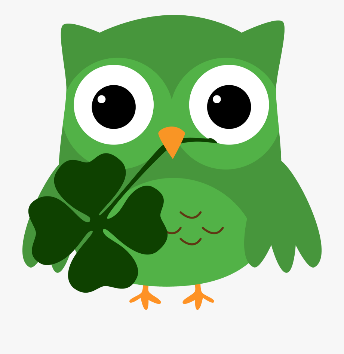 